ҠАРАР                                                                       ПОСТАНОВЛЕНИЕ24 сентябрь 2021  йыл                          № 66                    24 сентября 2021годаО признании утратившими силу постановлений администрации сельского поселения Ирсаевский сельсовет муниципального района Мишкинский район Республики Башкортостан  от 03.05.2018 г. № 35, от 03.10.2019 г. № 108В соответствии со ст. 24 Градостроительного кодекса Российской Федерации, рассмотрев решение Совета сельского поселения Ирсаевский сельсовет муниципального района Мишкинский район Республики Башкортостан от 24.09.2021 г. № 182, в целях приведения муниципальных правовых актов в соответствие с действующим законодательством Российской Федерации, Администрация сельского поселения Ирсаевский сельсовет муниципального района Мишкинский район Республики Башкортостан ПОСТАНОВЛЯЕТ:          1. Постановление администрации сельского поселения Ирсаевский сельсовет муниципального района Мишкинский район Республики Башкортостан от 03.05.2018 г. № 35 «Об утверждении Генерального плана сельского поселения Ирсаевский сельсовет муниципального района Мишкинский район Республики Башкортостан в новой редакции» признать утратившим силу.        2. Постановление администрации сельского поселения Ирсаевский сельсовет муниципального района Мишкинский район Республики Башкортостан от 03.10.2019 г. № 108 «О внесении изменений в Генеральный план сельского поселения Ирсаевский сельсовет муниципального района Мишкинский район Республики Башкортостан» признать утратившим силу.3. Контроль за исполнением настоящего постановления оставляю за собой. Глава сельского поселения                                                          С.В. ХазиевБАШҠОРТОСТАН РЕСПУБЛИКАҺЫ  МИШКӘ  РАЙОНЫ МУНИЦИПАЛЬ РАЙОНЫНЫҢ ИРСАЙ АУЫЛ СОВЕТЫ АУЫЛ БИЛӘМӘҺЕХАКИМИӘТЕ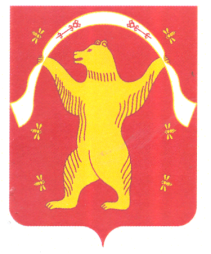 РЕСПУБЛИКА БАШКОРТОСТАНАДМИНИСТРАЦИЯСЕЛЬСКОГО ПОСЕЛЕНИЯИРСАЕВСКИЙ СЕЛЬСОВЕТМУНИЦИПАЛЬНОГО РАЙОНАМИШКИНСКИЙ РАЙОН